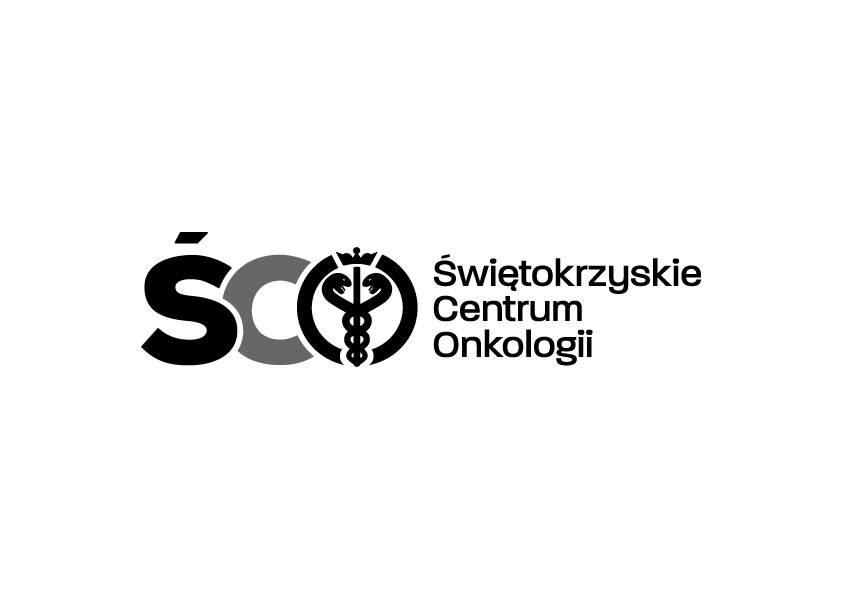 Adres: ul. Artwińskiego 3C, 25-734 Kielce  Dział  Zamówień Publicznychnr tel.: 41 / 36-74-474  https://platformazakupowa.pl/pn/onkol_kielce Kielce  dn. 02.07.2024 r.IZP.2411.154.2024.BKDyrekcja Świętokrzyskiego Centrum Onkologii Kielcach  informuje,  że unieważnia postępowanie na badanie sprzętu elektroizolacyjnego i bhp w obiektach ŚCO, ponieważ nie wpłynęła żadna  oferta.                      Z poważaniem